County public health responders will have to work closely with subject matter experts during actual incidents to identify the unique risks posed by the hazard and implement appropriate controls in field situations and other worksites. Most field settings will lack engineering controls to limit employee exposures to hazards, but both administrative measures and PPE can be used for protection. In general, the principles of infection prevention and control in Standard Precautions and Transmission-Based Precautions for health care settings found in the HICPAC 2007 Guideline for Isolation Precautions can be adapted for use by county public health staff in field situations. Summarized of HICPAC Guidelines: Detailed information on isolation precaution with disease examples may be found at the Center of Biopreparedness Education. Detailed information about donning and doffing personal protective equipment in healthcare settings is included in Appendix A. Mass Care Services and Shelters Mass care shelters may be set-up on a temporary basis during disasters and emergencies that require large-scale evacuations. County Health Department may implement communicable disease surveillance to identify infectious or contagious diseases that occur among shelter residents and prevent their spread within a closed, potentially high-risk setting. In some cases, particularly when outbreaks of disease occur within shelters, large-scale vaccination or medication distribution may also be required.In general, residents of shelters may have chronic medical conditions, but are not likely to have acute, contagious diseases. However, respiratory viruses like influenza and gastrointestinal infections, like norovirus, can spread rapidly and may be introduced into shelter situations by individuals with mild or subclinical symptoms. Public health responders will have an important role in the control of these and other infections when they occur. County public health staff should use the following measures when working with patients in mass care services and shelters.Administrative Measures Surveillance: County public health staff and volunteers should ensure that shelter residents and visitors are screened for symptoms of contagious disease on arrival and periodically for as long as the shelter is in operation. These symptoms include fever, acute respiratory symptoms (e.g., cough, runny nose, sore throat, and eye discharge), acute gastrointestinal symptoms (e.g., nausea, vomiting, diarrhea, fever, jaundice) and an acute or new rash or wound. During an outbreak of disease in a shelter, or community-wide outbreak of a disease that may affect individuals who seek shelter, signage with information regarding symptoms of concern should be posted so that individuals can self-identify and self-refer for public health/medical attention. Hand Hygiene and Standard Precautions Hand hygiene should be practiced in all shelters and alcohol-based hand rubs should be readily available to both staff and residents. Staff should wash hands with soap and water when they are visibly soiled. (Note: alcohol-based hand sanitizer may need to be monitored in public situations to prevent theft.) Residents and staff should be encouraged to practice hand hygiene before eating, after using the toilet, and as part of cough and respiratory etiquette. Public health staff (and public health/health care volunteers working in health-related roles) should practice hand hygiene before and after contact with wounds, after removing gloves or eye protection, before and after donning respirators or masks, and after cleaning up spills of body fluids, vomit, or contaminated environmental surfaces. Public health staff should use Standard Precautions when any contact with blood, body fluid, non-intact skin, or mucous membranes is anticipated. Personal Protective Equipment In general, county public health staff should have little use for PPE in shelter situations, with the following exceptions: Staff should wear gloves for any contact with blood, body fluids, non-intact skin, or mucous membranes. Gloves should be changed to prevent cross-contamination of body sites (such as after examining a wound and before examining another body part) and between contact with each individual patient in the health care/first-aid area of shelter. Isolation or procedure gowns (disposable if possible) should be worn if splashing or spraying clothing or body with blood or body fluids is anticipated. Gowns should be donned and removed correctly, immediately outside the triage/clinical/isolation area (whichever is appropriate) and not worn throughout the shelter. County public health staff who are working in isolation areas or clinical areas should wear surgical/procedure masks when they have contact with individuals who have symptoms of respiratory infections. Staff should don N95 respirators if they are providing care to individuals who may have contagious infections requiring “airborne” isolation precautions as indicated in the HICPAC 2007 Guideline for Isolation Precautions. Note: Individuals suspected of contagious respiratory illness should be referred to a health care facility and/or confined to a designated ‘isolation’ area of the shelter, away from other residents. Staff should perform hand hygiene before and after donning and removing masks and take care to avoid contamination by not touching the surface of the mask. Shelter residents with respiratory symptoms suspected to be due to contagious respiratory infections should be asked to wear surgical masks if they remain in the shelter and need to leave a designated isolation area (assuming one has been established). The management of an infectious disease outbreak in a temporary shelter situation will require additional measures for disease control and the protection of staff and residents that may include additional screening, cohorting of staff and residents, extensive environmental cleaning, and possibly administration of medical countermeasures such as vaccines or medications. These additional measures will be formulated as needed, in consultation with public health epidemiologists and disease control specialists of the county managing the shelter or North Carolina Public Health Division.Appendix 1 - Using Personal Protective Equipment in Health Care SettingsThe following guidelines for donning, using, and removing PPE from the Centers for Disease Control and Prevention and the Health Care Infection Control Practices Advisory Committee (see http://www.cdc.gov/hicpac/2007IP/2007ip_fig.html ) are relevant for use in public health field settings. Recommendations for Donning and Removing PPE General points about using PPE Don PPE before contact with patients, generally before entering clinical settings. Use PPE carefully – don’t spread contamination. Remove and discard carefully, either at the doorway or immediately outside a patient care area. Remove respirator outside room. Immediately perform hand hygiene after PPE removal (includes gloves). How to use PPE safely Keep gloved hands away from face. Avoid touching or adjusting other PPE. Remove gloves if they become torn; perform hand hygiene before donning new gloves. Limit surfaces and items touched. Sequence for donning PPE Gown first Mask or respirator Goggles or face shield Gloves Sequence for removing PPE Gloves (they are considered the most contaminated pieces of PPE so are removed first) Face shield or goggles (they might interfere with removal of other PPE) Gown Mask or respirator These recommendations for donning and removing PPE are summarized in the graphics on the following pages.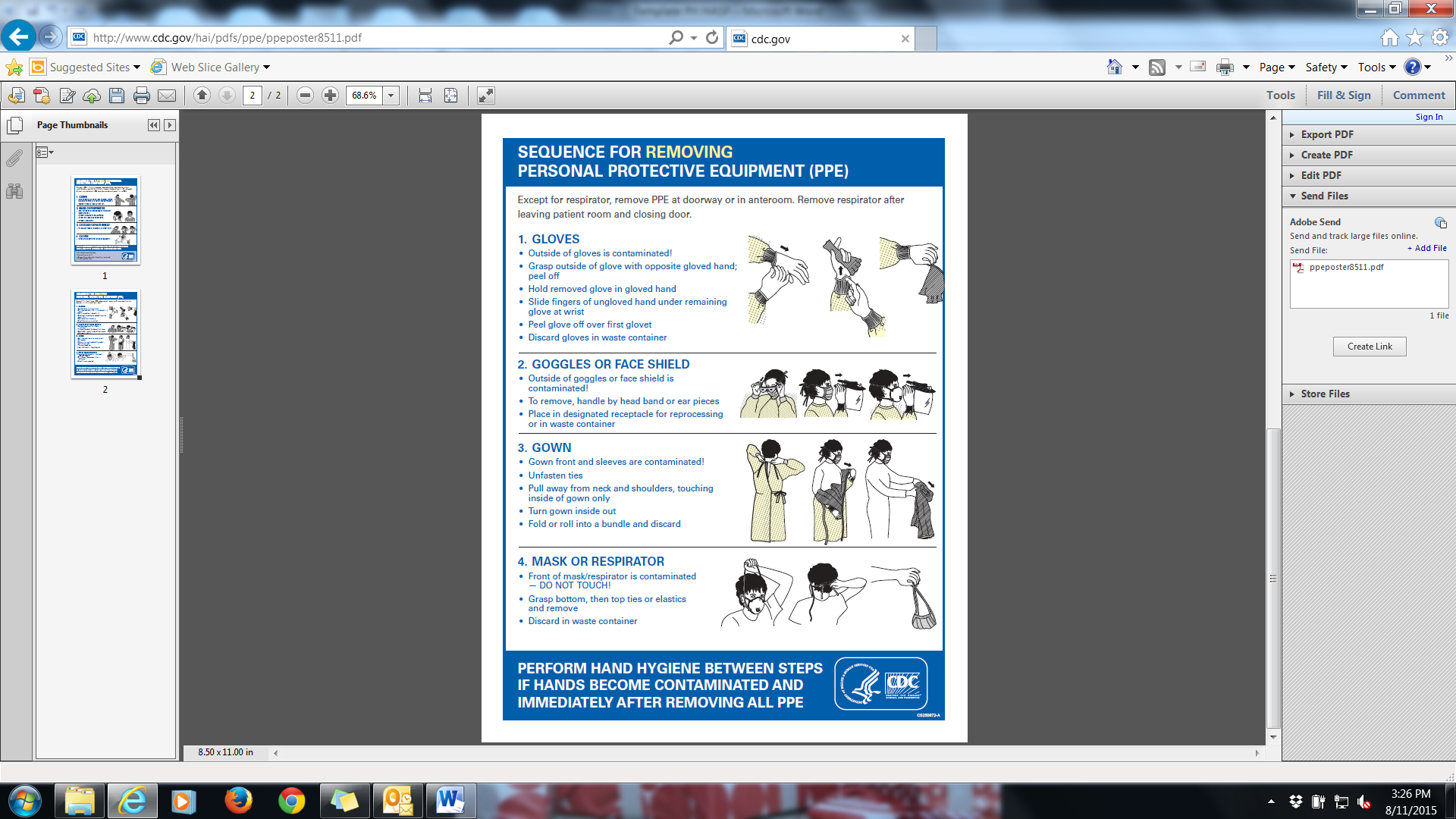 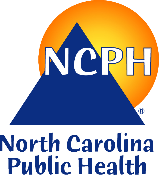 Health and Safety Precautions for Mass Care Service and SheltersType of PrecautionProtective MeasuresStandard PrecautionsHand hygiene, respiratory etiquette, gloves, gowns, and/or face shield based on anticipated exposures (used for all exposures to blood/body fluids)Contact Precautions Gowns and gloves for public health worker when interacting with patient and their environment, patient cohorting, or single room (used for protection against organisms on skin surfaces or shed in feces such as methicillin-resistant Staphylococcus aureus (MRSA), norovirus, Clostridium difficile)Droplet PrecautionsSurgical mask for public health worker and source patient, patient cohorting, or single room (used for protection against infections transmitted via respiratory droplets >5 microns (μm), such as plague, seasonal influenza, mumps)Airborne PrecautionsN-95 respirator, airborne isolation room if available (used for infectious diseases transmitted via airborne droplets <5 microns (μm) in size such as tuberculosis, SARS-associated coronavirus, measles.) 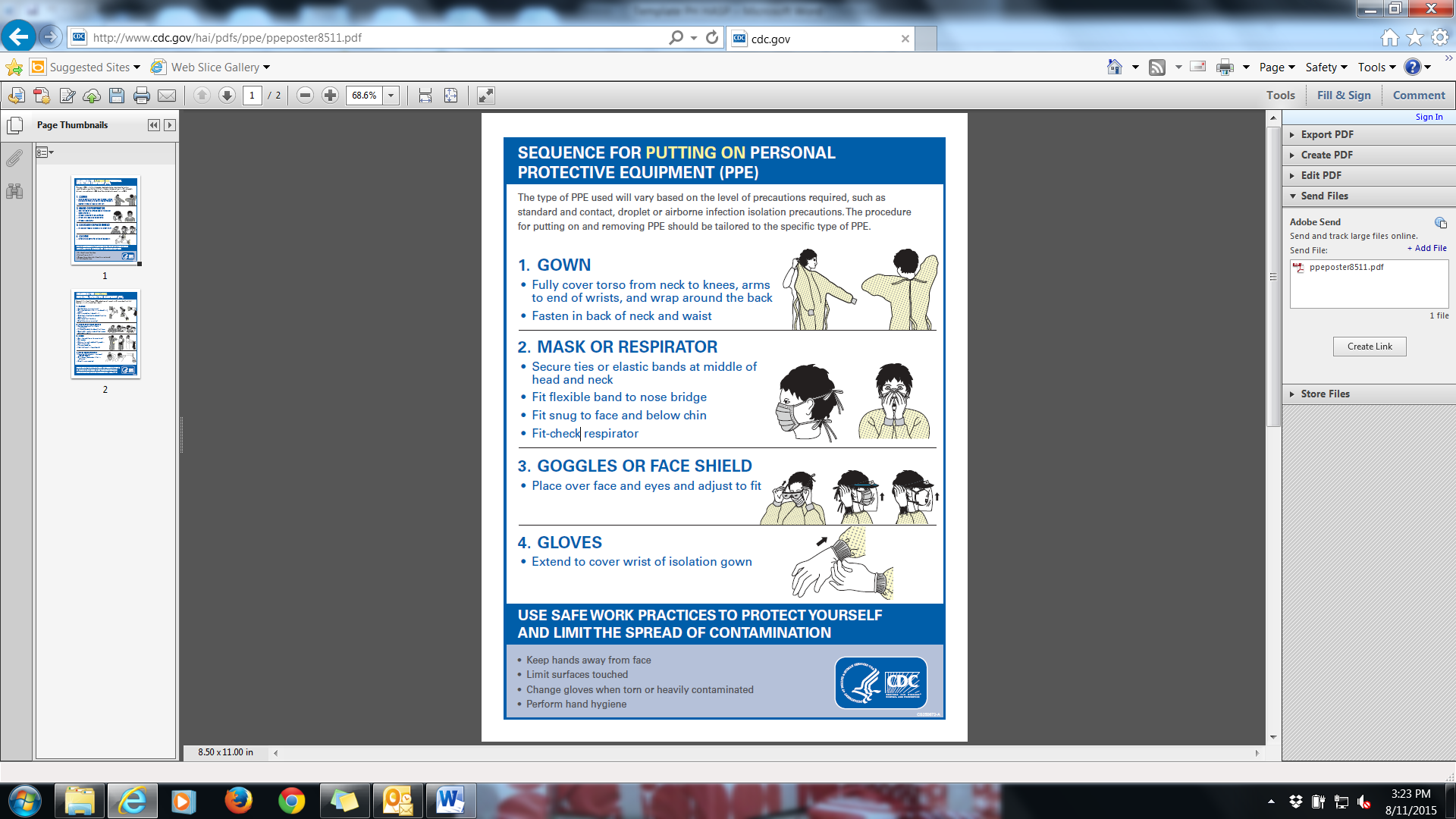 